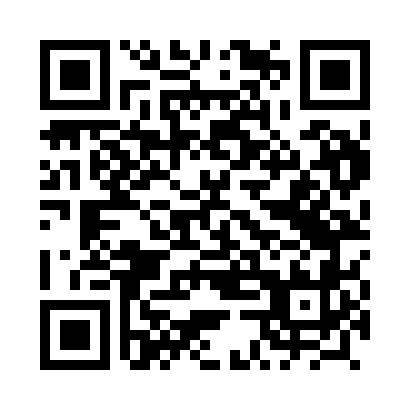 Prayer times for Mamlicz, PolandSat 1 Jun 2024 - Sun 30 Jun 2024High Latitude Method: Angle Based RulePrayer Calculation Method: Muslim World LeagueAsar Calculation Method: HanafiPrayer times provided by https://www.salahtimes.comDateDayFajrSunriseDhuhrAsrMaghribIsha1Sat2:154:2912:466:229:0411:102Sun2:154:2812:466:229:0511:103Mon2:154:2712:466:239:0611:114Tue2:154:2612:466:249:0711:115Wed2:144:2612:476:249:0811:126Thu2:144:2512:476:259:0911:127Fri2:144:2512:476:259:1011:138Sat2:144:2412:476:269:1011:139Sun2:144:2412:476:269:1111:1410Mon2:144:2312:486:279:1211:1411Tue2:144:2312:486:279:1311:1512Wed2:144:2312:486:289:1311:1513Thu2:144:2212:486:289:1411:1514Fri2:144:2212:486:299:1511:1615Sat2:144:2212:496:299:1511:1616Sun2:144:2212:496:299:1611:1617Mon2:144:2212:496:309:1611:1718Tue2:144:2212:496:309:1611:1719Wed2:154:2212:496:309:1711:1720Thu2:154:2212:506:319:1711:1821Fri2:154:2312:506:319:1711:1822Sat2:154:2312:506:319:1711:1823Sun2:154:2312:506:319:1711:1824Mon2:164:2412:516:319:1711:1825Tue2:164:2412:516:319:1711:1826Wed2:164:2412:516:319:1711:1827Thu2:174:2512:516:319:1711:1828Fri2:174:2612:516:319:1711:1829Sat2:174:2612:526:319:1711:1830Sun2:184:2712:526:319:1611:18